      0	          		    1               		  2          		 3		         4		        5	                            6	 	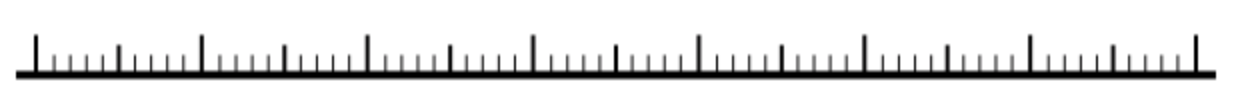 Tirage